Wednesday 3rd MarchRE – To reflect on the meaning of Lent and to think about a promise of kindness that you could make at Lent.Activity – Think about some acts of kindness and Lenten Promises you could make this Lent and write them within the prayer hands. You could add pictures to illustrate the promises around the border.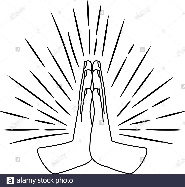 My Lenten Promises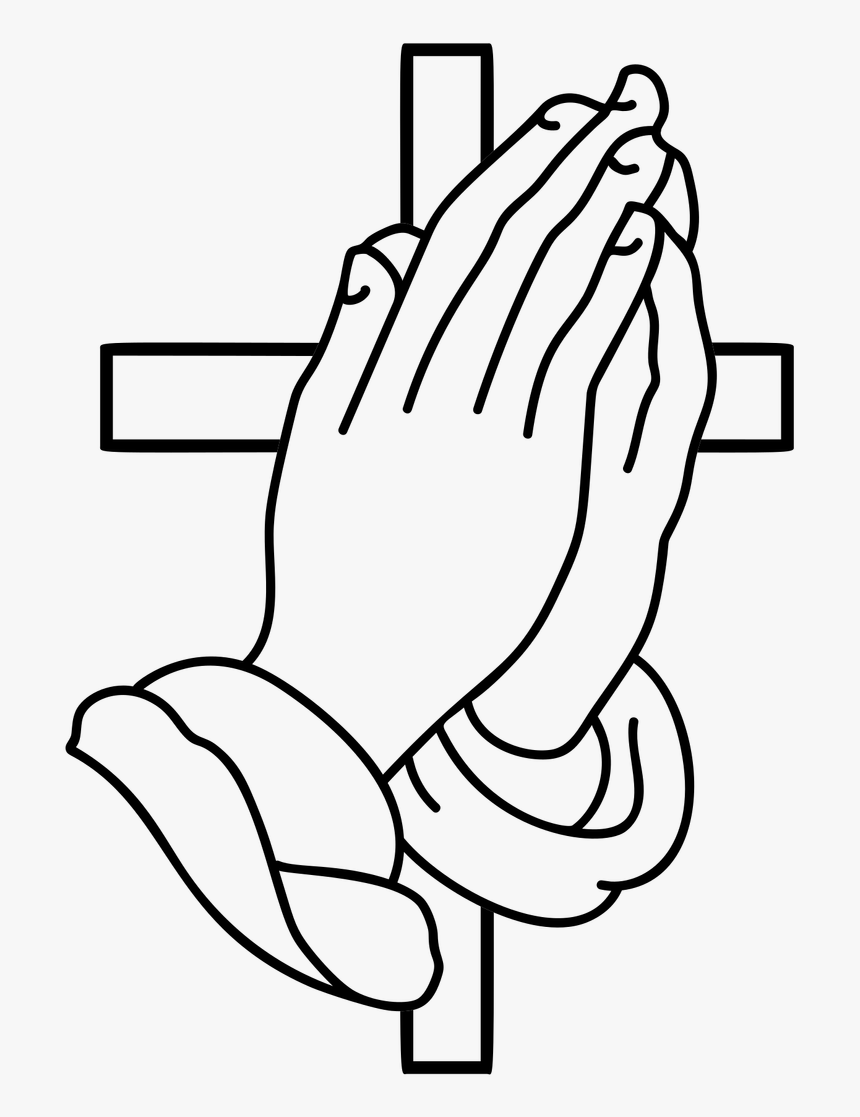 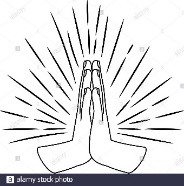 